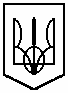 комунальний заклад освіти                                                                                                «спеціалізована школа № 115»                                                                                 дніпропетровської міської радиНАКАЗ          26.04.2016 р.                      м. Дніпропетровськ                              № «Про забезпечення надійної і безпечної експлуатації будівлі школи»Відповідно до Закону України «Про охорону праці», вимог Кодексу цивільного захисту України від 02.10.2012 р. № 5403 – VІ та наказу Управління освіти та науки Дніпропетровської міської ради від 25.04.2016 р. № 121 «Про забезпечення надійної і безпечної експлуатації будівель навчальних закладів міста», згідно наказу відділу освіти Амур – Нижньодніпровської районної у місті Дніпропетровську ради від 26.04.2016 р. № 100 «Про забезпечення надійної і безпечної експлуатації будівель навчальних закладів району» на дотримання норм техніки безпеки з метою забезпечення надійної та безпечної експлуатації будівель, споруд, інженерних мереж, запобігання аварій та недопущення нещасних випадківНАКАЗУЮ:Проводити із залученням науково-дослідницьких, проектних і будівельних організацій паспортизацію, а також роботу обстеження об’єктів, мереж, визначення їх технічного стану і відповідність вимогам безпеки 									за необхідністю.Проводити обстеження підвальних приміщень школи, майстерень щодо наявності в них небезпечних виборців, зберігання вогненебезпечних та отруйних речовин										постійно.Особливу увагу приділити стану насаджень та вжити такі заходи:3.1.  Під особисту відповідальність провести огляд території школи на предмет виявлення аварійних дерев, звисаючих сухих гілок, що можуть призвести до травмування відвідувачів школи.3.2. У разі виявлення аварійних дерев та сухостою терміново вжити заходів, щодо їх ліквідації.Підсумки роботи узагальнити актами та наказом.										терміново.Здійснити технічний контроль за експлуатацію будівель, не допускати будь-яких відхилень від норм проектної документації 									постійно.Посилити контроль за технічним станом обладнання газової котельні з метою запобігання надзвичайних ситуацій									постійно.Дотримуватись безпечних умов праці:пожежної безпеки;техніки безпеки;охорони праці									постійно.Посилити персональну відповідальність за безпечне функціонування ввіреної школи.									постійно.Встановити жорсткий контроль за своєчасним наданням інформації по аварійним ситуаціям відповідальних осіб									постійно.Координацію роботи за виконанням даного наказу покласти на заступника директора з АГЧ Ватченко Л.П.Контроль за виконанням цього наказу залишаю за собою.Директор Комунального закладу освіти«Спеціалізована школа № 115»Дніпропетровської міської ради					В.О. Гребенюк